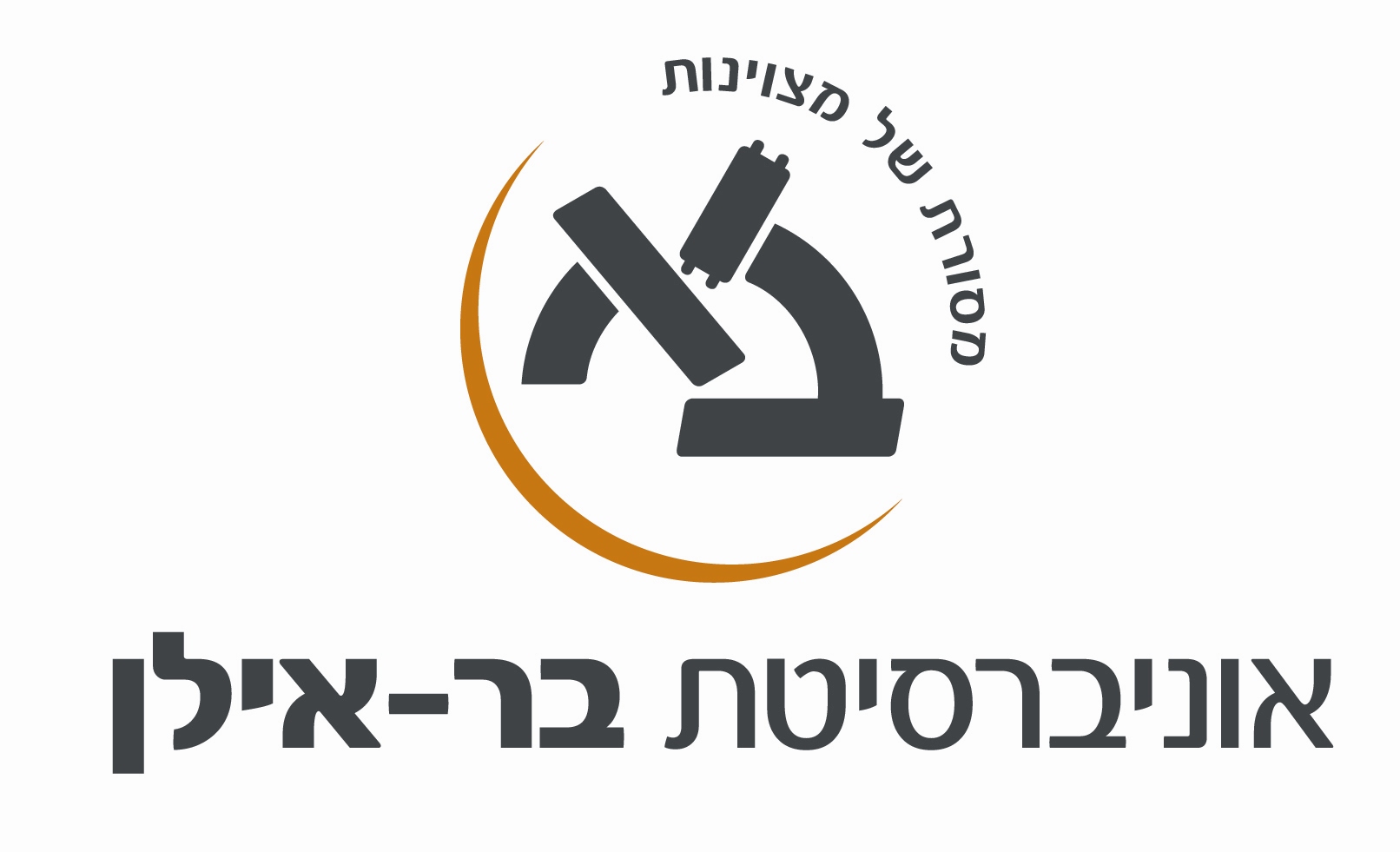 שם ומספר הקורס: 55-835-01 שוק התרופות וכלכלת תרופותשם המרצה: עומר בן-אהרוןשנת לימודים: תשע"ט סמסטר: ב היקף שעות:  1 ש"שמטרות הקורס לחשוף את הסטודנטים למאפיינים המיוחדים של שוק התרופות בעולם ובישראל, למגמות בתחום, לסגמנטים ייחודים בעולם התרופות, לסוגיות של פיקוח על מחירים והשתתפות מבוטחים ומודלים כלכליים המתארים את ענף התרופות. תוכן הקורסתכנית הוראה מפורטת לכל השיעורים:בקורס ישולבו 2-3 הרצאות אורח של מומחים בתחומם, למשל:תעשיה1. מנכ"ל של חברת הפצת תרופות בישראל.2. מנהל פיתוח בחברת תרופות.3. מנהל רפואי או מנהל יחידת פרמקוויג'ילינס (מעקב אחר תרופות לאחר שיווקן) בחברת תרופות.4. מנכ"ל פארמה ישראל - נציגות חברות התרופות הבינלאומיות בישראל.לקוחות5. מנהל רכש תרופות במוסד רפואי גדול.6. מנהל תחום השב"ן באחת מקופות החולים.רגולטור7. מנהלים רלוונטיים ממשרד הבריאות - מנהל אגף הרוקחות, ראש האגף להערכת טכנולוגיות בסל הבריאות, מנהל היחידה לפיקוח על מחירי תרופות, מנהלת המחלקה לניהול סיכונים ומידע תרופתי.8. מומחה לסל הבריאות הישראלי (אולי חבר ועדה לשעבר), או למודלים כלכליים בעולם התרופות.ג. חובות הקורס:חובות:	הגשת 2 תרגילים מתוך 4 שיינתנו במהלך הסמסטר (הגשת תרגילים נוספים תזכה את הסטודנט בבונוס), התרגילים יוגשו בזוגות והם ישלבו ניתוח של מאמרים אקדמיים, סקירות של גופי בריאות בינלאומיים ופרסומים רלוונטיים בעיתונות הכלכלית.מרכיבי הציון הסופי - הציון מורכב מ – 20% ציונים בתרגילים ו-80% ציון בחינה.  ד. ביבליוגרפיה: ספרי הלימוד (textbooks) וספרי עזר נוספים:הלשכה המרכזית לסטטיסטיקה (2017), ההוצאה הלאומית לבריאות בשנת 2016משרד הבריאות (2010), דין וחשבון הוועדה לבחינת צו הפיקוח על מחירי התרופותמשרד הבריאות (2017), דו"ח מסכם על פעילות קופות החולים לשנת 2016משרד הבריאות (2013), עדכון תשלומים בעד שירותי בריאות ותרופות לשנת 2013, חוזר מס' 04/2013 סמנכ"ל לפיקוח על קופות החולים ושירותי בריאות נוספיםAitken M.: Global Outlook for Medicines through 2021. IMS Institute for Healthcare Informatics (2016).OECD.: Health at a Glance 2017. OECD Publishing (2017).Lowell E.S, Nancy E.D, Dana S.W T. et al.: Updating the American Society of Clinical Oncology Value Framework: Revisions and Reflections in Response to Comments Received. Journal of Clinical Oncology, 34(23): 1-10 (2016).מס'הנושאים שיילמדו1שוק התרופות בעולם - היבטים כמותיים וכספיים, מאפייני הצריכה במדינות ה-OECD, מקורות המימון, הגורמים המובילים בתעשיה העולמית2מגמות בפיתוח תרופות - באילו תחומים מתמקדת התעשיה, תרופות ביולוגיות לעומת תרופות כימיות3סגמנטים ייחודיים ומאפייניהם - פסיכיאטריה, כאב, קשב וריכוז, מחלות קרדיו-וסקולריות, אנטיביוטיקות4שוק התרופות בישראל - השחקנים, יחסי הכוחות, שיטות התגמול, הפצת תרופות5השתתפות עצמית בצריכת תרופות - הצדקה תיאורטית, הדגמה מפורטת למקרה הישראלי6פיקוח על מחירי תרופות מרשם בארץ ובעולם - תמחיר מבוסס-ערך לעומת שיטות מסורתיות7תרופות ללא מרשם8המודל הכלכלי של תרופות גנריות9מודלים בתהליכי קבלת החלטות – ערך המידע (VOI) ותועלת מצבי בריאות בניסויים קליניים102-3 הרצאות אורח